5.deň: MÍŇAME S ROZUMOMPosledný deň  projektu začnite rozhovorom o osobných príjmoch a výdajoch. Neskôr žiaci budú debatovať v skupinách o rodinnom rozpočte- o pravidelných príjmoch a výdajoch, o nepravidelných príjmoch a výdajoch, o možnostiach sporenia a úveroch. Žiaci budú mať k dispozícii dva pracovné listy na tému finančná gramotnosť inšpirované brožúrou Finančná gramotnosť od M. Rajterovej, ktorá sa nájde na každej škole.                                              Počas druhej vyučovacej hodiny  si žiaci napíšu zoznam potravín, ktoré nakúpia v potravinách a použijú na uvarenie jedného jedla. Limit na osobu je približne 2 euro. V našej triede vzniklo päť skupín a každá sa rozhodla uvariť iné jedlo. Vybrali sme sa do najbližšieho obchodu s potravinami. Spoločné nakupovanie  bolo zábavné, všetci sme využili plátenné tašky z nášho štvrtého dňa, priateľské voči životnému prostrediu a ponáhľali sme sa naspäť do školy, aby sme stihli navariť.                                                                                             Školská kuchynka praskala vo švíkoch, keď sa naraz varila  chutná Zemiakovo-mrveničková polievka ochutená cesnakom, Zemiakové placky, Vegetariánske cestoviny  s tofu a brokolicou, Palacinky s nutelou, jahodami a šľahačkou a Kreatívne muffiny. Každá skupina prichystala päť tanierov svojho jedla a ochutnávka jedál mohla začať.  Postupovali sme od slaných jedál ku sladkým. Každé jedlo sa super vydarilo a chutilo výborne. Ôsmaci boli nadšení, robota bola zábavou a išla od ruky.  Na záver sme poupratovali celú kuchynku a sadli si do kruhu okolo všetkých stolov ako jedna veľká rodina. Žiaci hodnotili tento deň ako najlepší zo všetkých! Páčilo sa im, že sa naučili lepšie narábať s financiami, zistili koľko peňazí míňajú, bavilo ich akčné nakupovanie v obchode, to, že sa mohli sami dohodnúť, čo budú v skupinách variť, ochutnávka jedál spolužiakov, ale najviac samostatné varenie a to, že zažili veľa spoločného humoru a zábavy pri varení. VŠETCI tento projekt odporúčajú ostatným spolužiakom na škole, dokonca ho odporúčajú zaviesť aj na iné školy na Slovensku  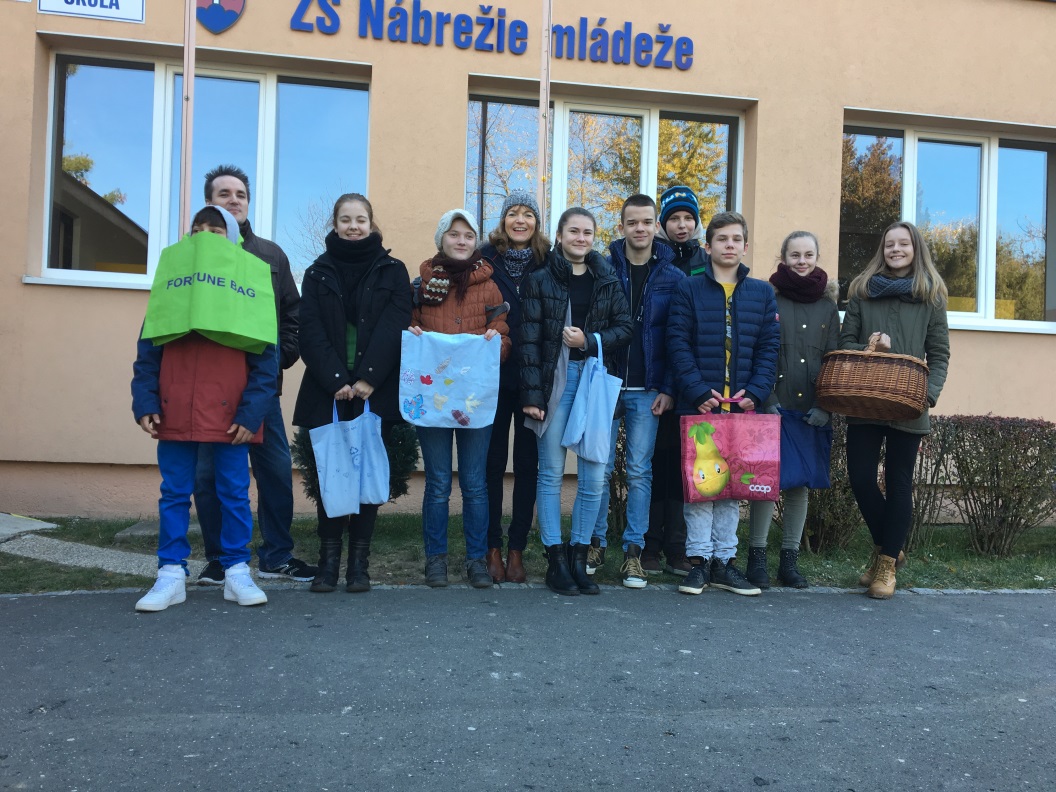 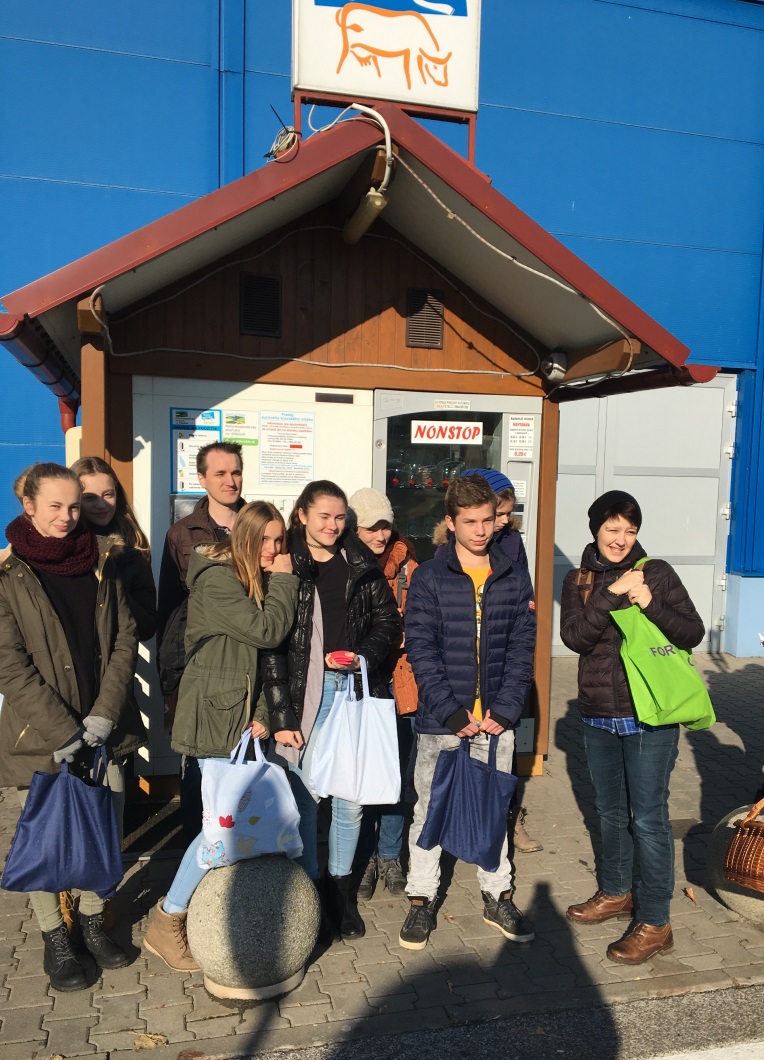 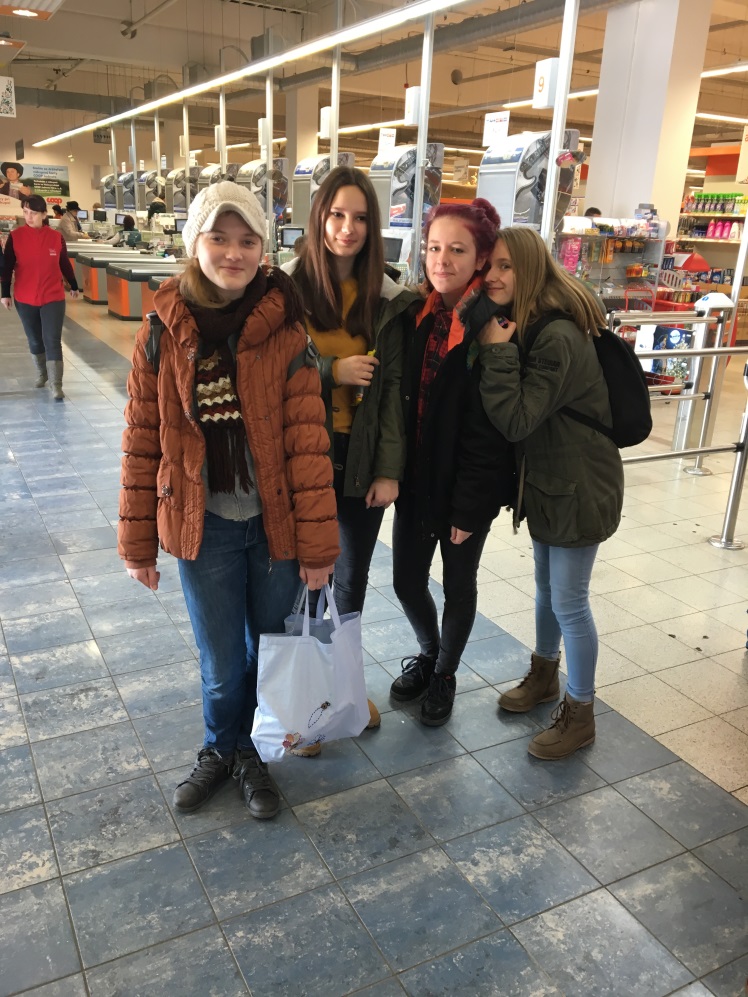 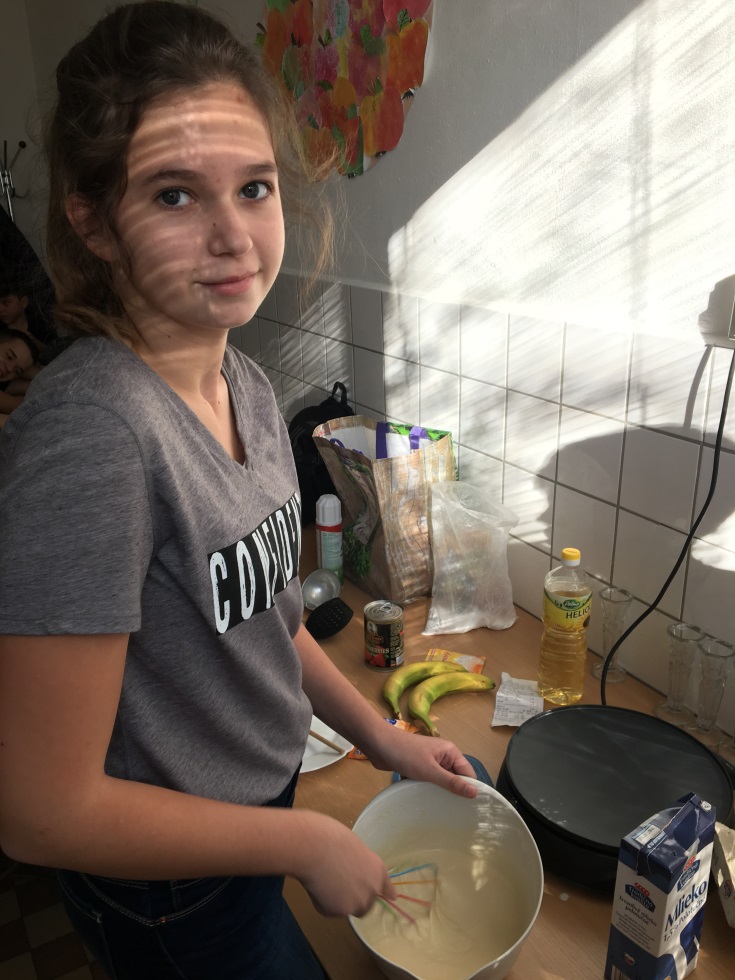 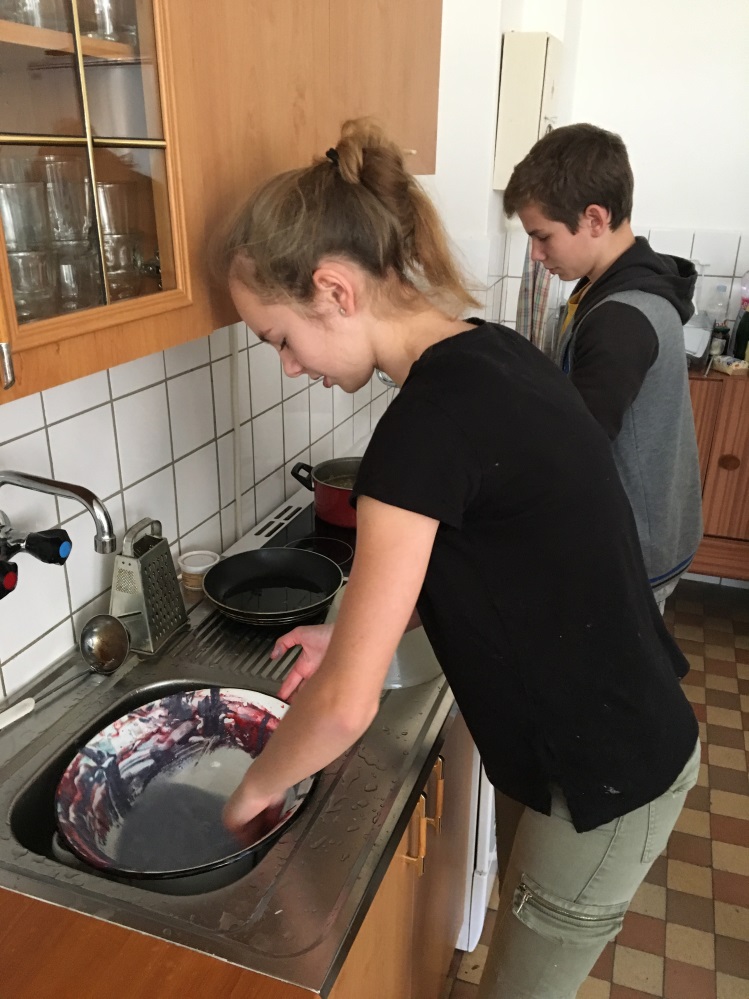 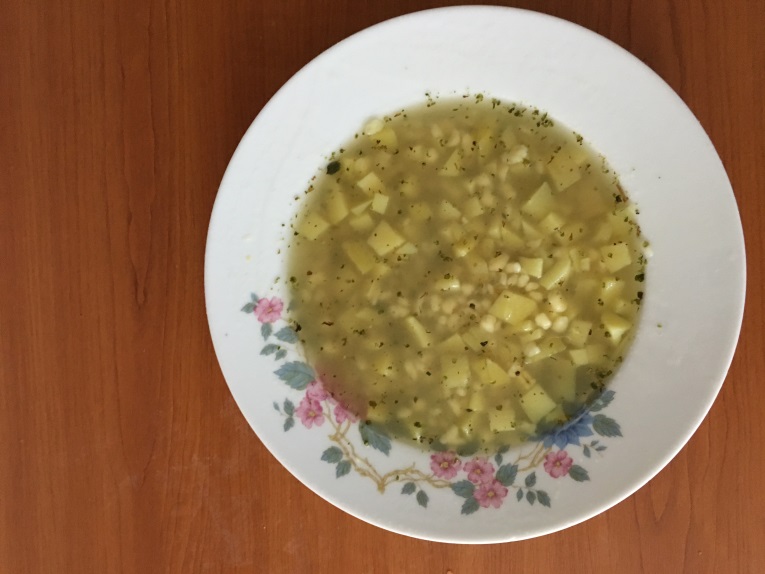 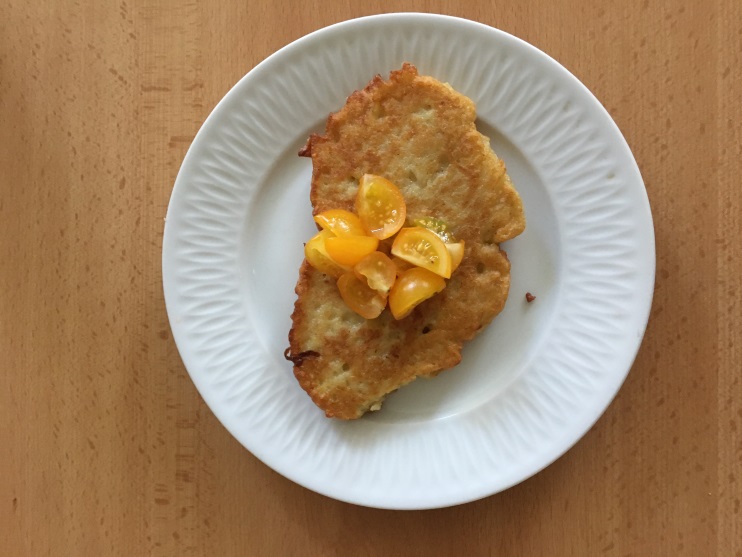 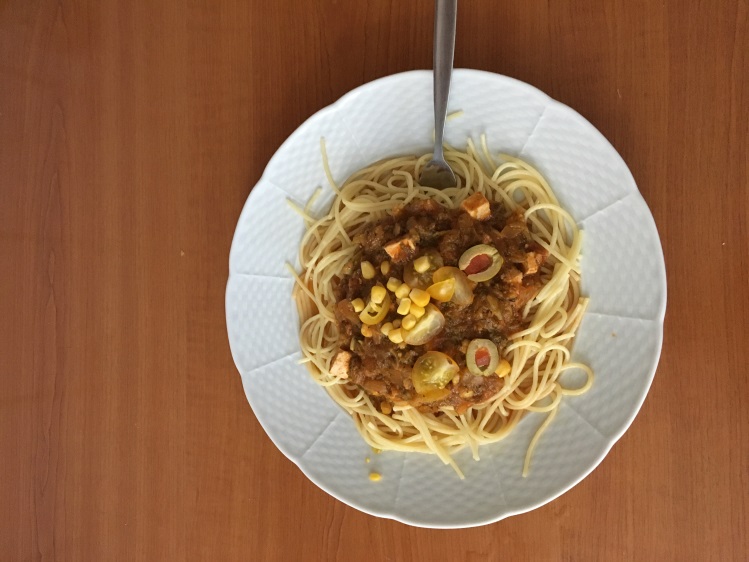 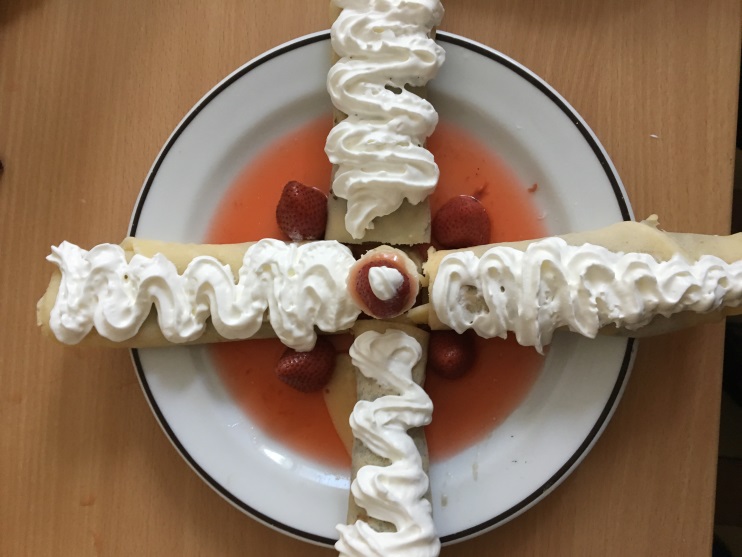 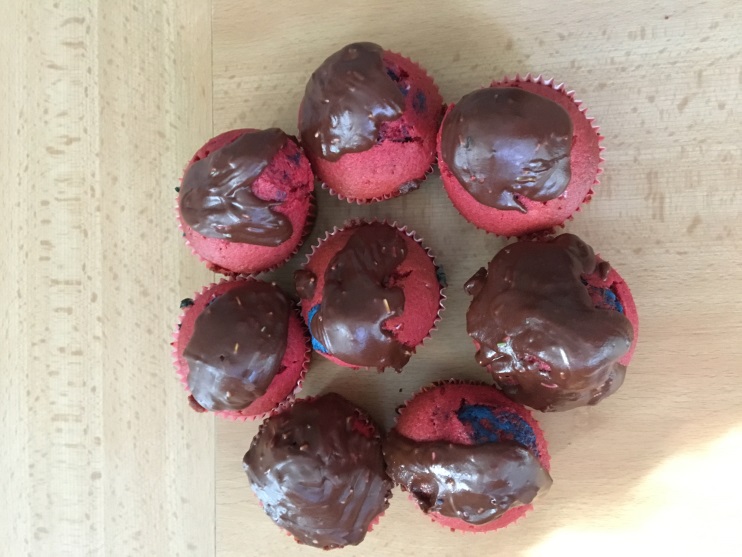 